Вариант 5Диэлектрик, имеющий форму полуцилиндра, длиной, много большей диаметра (2а=6102 м), лежит на плоской металлической поверхности. Над диэлектриком на высоте h=5102 м расположен электрод в виде изогнутой пластины.Рассчитать и построить профиль электрода, создающего однородное поле в диэлектрике. Максимальное расстояние от плоскости до электрода задано.Определить разность потенциалов между электродом и металлической поверхностью, при которой напряжённости электрического поля в обеих средах не превосходят допустимых E1max=3104 кВ/м, E2max (см. таблицу).Рассчитать и построить зависимость напряжённости электрического поля и потенциала вдоль оси Y.Провести эквипотенциаль через 50% приложенного напряжения. Качественно провести силовые линии вектора E (на одной половине чертежа) и вектора D (на другой половине). Картину поля и профиль электродов строить до Х=(34)а.Рассчитать и построить эпюру плотности распределения поверхностных (свободных и связанных) зарядов по поверхности сферы и по проводящей плоскости.Найти плотность поверхностных зарядов в точке А на поверхности электрода.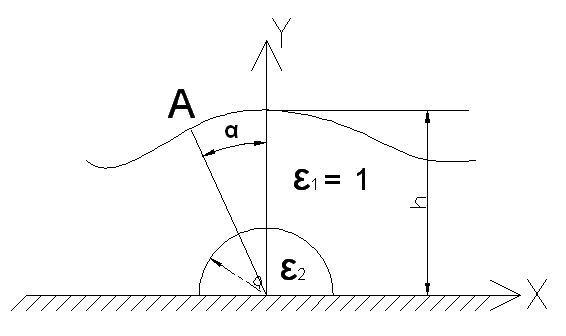 123456789101112E2max, кВ/м1,510428, гр55